Georgia Pro Italics 12pt.Dedication page - Optional - If you don’t need a dedication page, just select everything from the top of this page to the next page, including the section break. Then press Delete.Abstract (Heading 1 - Figtree Medium 24pt) Text body Georgia Pro Regular 12pt. Paragraph spacing 1,25pt.Summary of the thesis – It is required that the abstract is written in both Swedish and English and in one page per language. Observe that it is not allowed to use this as a platform to present political opinions or statements.To remove a page, just select everything on the page (including the section break) and then press Delete. Keywords (Georgia Pro Bold 12pt.) 
Word 1, word 2 (Georgia Pro Regular 12pt.)Sammanfattning (Rubrik 1 - Figtree Medium 24pt)Brödtext Georgia Pro Regular 12pt. Paragraph spacing 1,25pt.Sammanfattning– It is required that the abstract is written in both Swedish and English and in one page per language. Observe that it is not allowed to use this as a platform to present political opinions or statements.To remove a page, just select everything on the page (including the section break) and then press Delete. Nyckelord (Georgia Pro Bold 12pt.) 
Ord 1, ord 2 (Georgia Pro Regular 12pt.)Acknowledgments (Heading 1 - Figtree Medium 24pt)Text body Georgia Pro Regular 12pt. Paragraph spacing 1,25pt.List of publications (Heading 1 - Figtree Medium 24pt)Text body Georgia Pro Regular 12pt. Paragraph spacing 1,25pt.If you have defended a Doctoral or Licentiate thesis you must mention which scientific papers were included. 
Those who want can also list other peer-reviewed original scientific publications that are not included in the thesis under the heading ‘Scientific papers not included in the thesis.’List of abbreviations (Heading 1 - Figtree Medium 24pt)Introduction (Heading 1 - Figtree Medium 24pt)Text body Georgia Pro Regular 12pt. Paragraph spacing 1,25pt.Heading 2 (Figtree Semibold 13pt) Text body Georgia Pro Regular 12pt. Paragraph spacing 1,25pt.Acil dolor sed tatuercincip et, quis acipsummy nibh etuercilis auguercillut lum ipit la feugue ver suscil dolobor perilisl iurer se velisl ute modionsequam.Heading 3 (Figtree Semibold 12pt) Text body Georgia Pro Regular 12pt. Paragraph spacing 1,25pt.Acil dolor sed tatuercincip et, quis acipsummy nibh etuercilis auguercillut lum ipit la feugue ver suscil dolobor perilisl iurer se velisl ute modionsequam. Heading 4 (Figtree Semibold Italics 12pt) Text body Georgia Pro Regular 12pt. Paragraph spacing 1,25pt.Acil dolor sed tatuercincip et, quis acipsummy nibh etuercilis auguercillut lum ipit la feugue ver suscil dolobor perilisl iurer se velisl ute modionsequam. Materials and methods (Heading 1 - Figtree Medium 24pt)Text body Georgia Pro Regular 12pt. Paragraph spacing 1,25pt.Heading 2 (Figtree Semibold 13pt) Text body Georgia Pro Regular 12pt. Paragraph spacing 1,25pt.Acil dolor sed tatuercincip et, quis acipsummy nibh etuercilis auguercillut lum ipit la feugue ver suscil dolobor perilisl iurer se velisl ute modionsequam iniatue consecte velisl ea corercipit lam acipsum inim magna alis atie ver at.Indent 10 mm, Georgia Pro Regular 12pt. Paragraph spacing 1,25pt Indent 10 mm, Georgia Pro Regular 12pt. Paragraph spacing 1,25pt Indent 10 mm, Georgia Pro Regular 12pt. Paragraph spacing 1,25ptBackground (Heading 1 - Figtree Medium 24pt)Text body Georgia Pro Regular 12pt. Paragraph spacing 1,25pt.Possible table name or number – Georgia Pro Bold 12pt
Short description – Georgia Pro Regular 12pt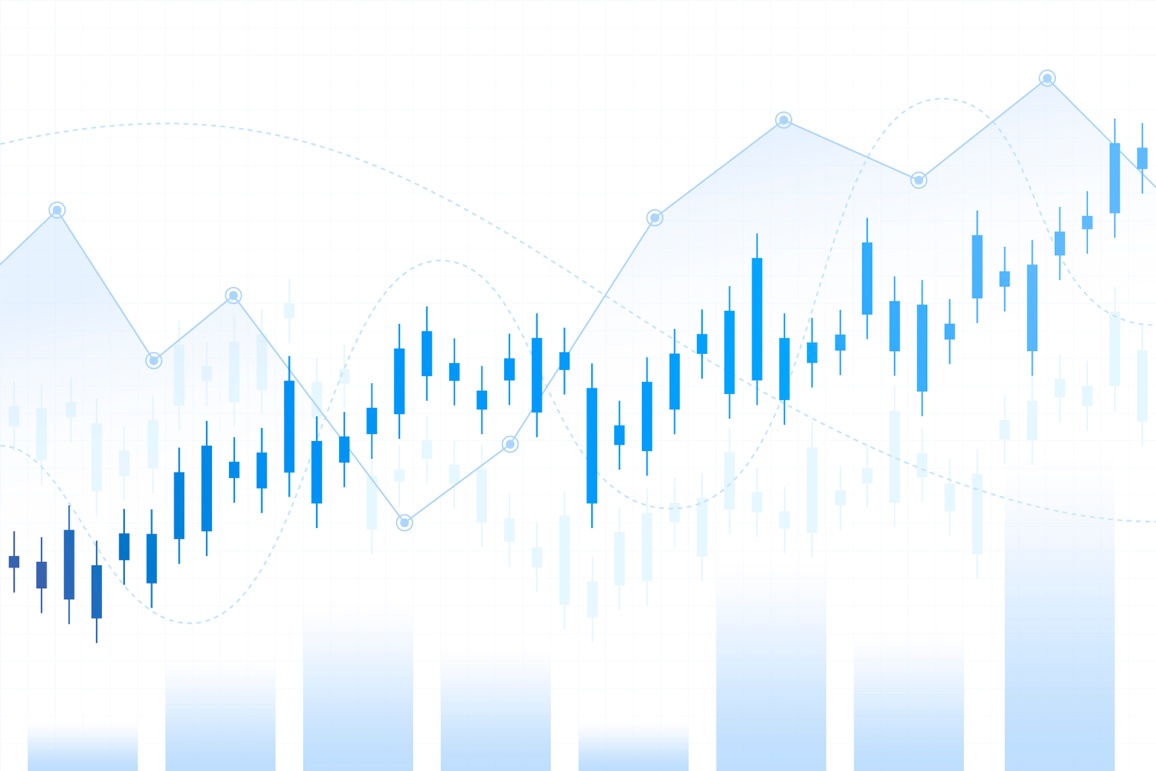 Figure 1: Georgia Pro Regular 11pt Description of figure. Results (Heading 1 - Figtree Medium 24pt)Text body Georgia Pro Regular 12pt. Paragraph spacing 1,25pt.Acil dolor sed tatuercincip et, quis acipsummy nibh etuercilis auguercillut lum ipit la feugue ver suscil dolobor perilisl iurer se velisl ute modionsequam iniatue consecte velisl ea corercipit lam acipsum inim magna alis atie ver at.Perilisl iurer se velisl ute modionsequam iniatue consecte velisl ea corercipit lam acipsum inim magna alis atie ver at.Conclusions (Heading 1 - Figtree Medium 24pt)Text body Georgia Pro Regular 12pt. Paragraph spacing 1,25pt.Acil dolor sed tatuercincip et, quis acipsummy nibh etuercilis auguercillut lum ipit la feugue ver suscil dolobor perilisl iurer se velisl ute modionsequam iniatue consecte velisl ea corercipit lam acipsum inim magna alis atie ver at.Points of perspective (Heading 1 - Figtree Medium 24pt)Text body Georgia Pro Regular 12pt. Paragraph spacing 1,25pt.Acil dolor sed tatuercincip et, quis acipsummy nibh etuercilis auguercillut lum ipit la feugue ver suscil dolobor perilisl iurer se velisl ute modionsequam iniatue consecte velisl ea corercipit lam acipsum inim magna alis atie ver at.References (Heading 1 - Figtree Medium 24pt)Efternamn Förnamn, årtal ”Titel på verk/artikel” Källa, nr X, s XX. (Georgia Pro Regular 11pt) Efternamn Förnamn, årtal ”Titel på verk/artikel” Källa, nr X, s XX. (Georgia Pro Regular 11pt) Efternamn Förnamn, årtal ”Titel på verk/artikel” Källa, nr X, s XX. (Georgia Pro Regular 11pt) Publication 1 (Figtree Regular 11pt)Publication 2 (Figtree Regular 11pt)Publication 3 (Figtree Regular 11pt)Publication 4 (Figtree Regular 11pt)Enter abbreviation (Figtree Regular 12pt)Enter explanation (Figtree Regular 12pt)Enter abbreviation (Figtree Regular 12pt)Enter explanation (Figtree Regular 12pt)Enter abbreviation (Figtree Regular 12pt)Enter explanation (Figtree Regular 12pt)Enter abbreviation (Figtree Regular 12pt)Enter explanation (Figtree Regular 12pt)